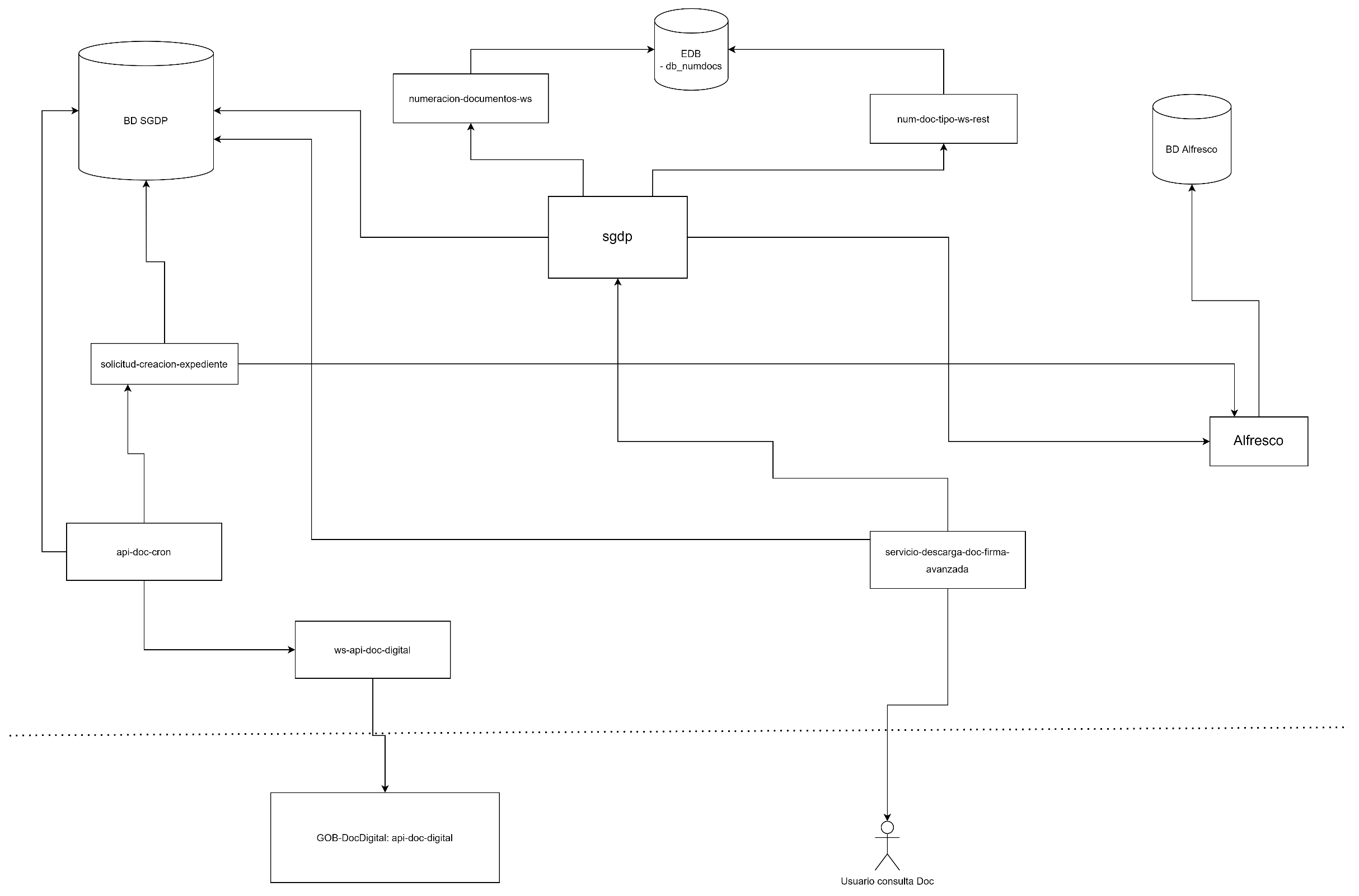 Nombre AplicaciónDescripciónTecnología o FrameworkURL GITBD o servicios externosServidor o contenedor en SCJMonitoreo - HealthDebería estar en contenedor para otra instituciónsgdpSistema de gestión documental y de procesosSpring 4. Spring MVC, JSP, JSTL, Hibernatehttp://172.16.10.246:8888/cl-gob-scj/sgdp172.16.10.61/alfresco usuario sgdpJBOSS EAPSI, ya está - WildFLynumeracion-documentos-wsServicio Web SOAP para solicitar y anular número de documentoJAX-WShttp://172.16.10.246:8888/cl-gob-scj/numeracion-documentos-wsscjedb.supercasino.cl/db_numdocsFUSE: http://ip:port/numeracion-documentos-ws/RegistroDocumentoWS/RegistroDocumentoWS?wsdlSI, ya está - WildFLynum-doc-tipo-ws-restServicio Web Rest para consultar información de tipos de documentosJAX-RShttp://172.16.10.246:8888/cl-gob-scj/num-doc-tipo-ws-restscjedb.supercasino.cl/db_numdocsFUSE: http://ip:port /num-doc-tipo-ws-rest/rest/numDocTipoRest/getTipoDocumentoPorCodTipoDoc/{codTipoDoc}SI, ya está - WildFLysolicitud-creacion-expedienteServicios rest para crear solicitud de creación de expediente. Registra en base de datos de SGDP y consume servicios de Alfresco. http://172.16.150.12:4646/swagger-ui/Spring Boot 2http://172.16.10.246:8888/cl-gob-scj/solicitud-creacion-expediente172.16.10.61/alfresco usuario sgdpDocker SCJhttp://172.16.150.12:4646/actuator/SI, aún no está.ws-api-doc-digitalServicios rest para consumir la API de doc digital: http://172.16.150.12:8480/swagger-ui.html#/Spring Boot 2http://172.16.10.246:8888/cl-gob-scj/ws-api-doc-digitalhttps://api-doc.digital.gob.clDocker SCJhttp://172.16.150.12:8480/actuator/SI, aún no está.api-doc-cronServicio que se está ejecutando cada cierto tiempo y consume ws-api-doc-digital y solicitud-creacion-expedienteSpring Boot 2http://172.16.10.246:8888/cl-gob-scj/api-doc-cron172.16.10.61/alfresco usuario sgdp y servicios de solicitud-creacion-expedienteDocker SCJSI, aún no está.servicio-descarga-doc-firma-avanzadaServicio para descargar por código QR documentos firmados: http://172.16.150.12:4546/swagger-ui.html#/Spring Boot 2http://172.16.10.246:8888/mibarra/servicio-descarga-doc-firma-avanzada172.16.10.61/alfresco usuario sgdpY servicios de alfrescoDocker SCJhttp://172.16.150.12:4546/actuator/SI, aún no está.